（一）网申渠道　　网页端：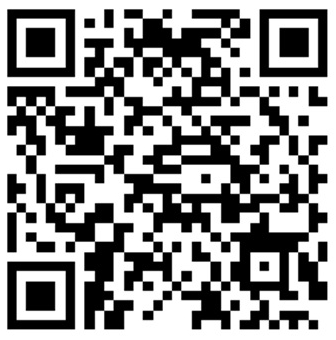 微信端：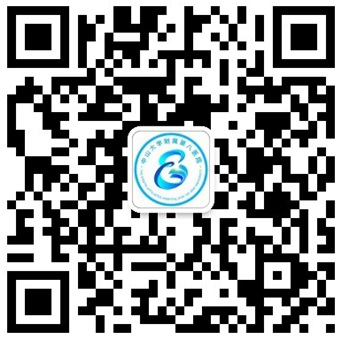 